NNSGC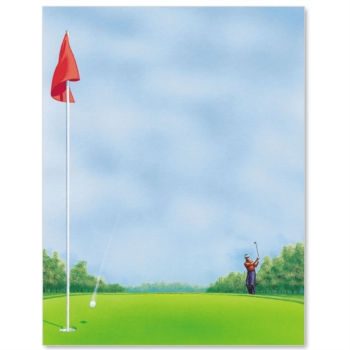 Northern Nevada Senior Golf Clubwww.NNSGC.com PO Box 12596, Reno, NV 89510 Looking for new Members !NNSGC is a golfing club open to men age 50 and above who live in Northern Nevada. Members compete in one of (4) four flights based on handicap. The club pays at least 1st thru 3rd places for net and gross in (4) flights by handicaps plus closest-to-the holes and a longest putt in each tournament. We plan on 17 tournaments during the 2021 year. Since we usually have close to 100 golfers playing, the courses give us good rates and benefits which we pass on to our members. Membership ($55 annually) comes with a name tag, hat, towel and a free year-end banquet. Visit www.NNSGC.com  for additional information and a NNSGC application form, NNSGC rules and list of this year’s 2021 golf tournaments.  	Lakeridge Golf Course	$62 ---- March 10th 		Eagle Valley West $47 ---- March 24th 	Toiyabe Golf Course $62 ---- April 7th 	Redhawk Lakes Course $62 ---- April 21st Hidden Valley GC $75 --- Monday May 3rd Grizzly Ranch Golf Course $80--- May 19th Wolf Run Golf Course $62 ---- June 2nd      	Dragon Golf Course $75 ---- June 16th 	Whitehawk Golf Course $85 --- June 30th   	Genoa Lakes South Golf Course $62 ---- July 7th 	Northstar Golf Course	$70 ---- July 21st 	Silver Oak Golf Course $57 ---- August 4th   	Genoa Lakes North Golf Course $62 ---- Aug 18th  	Sierra Sage Golf Course $52 --- Sept 1st 	Dayton Valley Golf Course $52 ---- Sept 15th  	Redhawk Hills Course $62 --- September 29th  	Somersett Golf Course $67 ---- Monday Oct. 11th	Dates, Times and Rates may change check webpage!Come out and join the NNSGC and have some fun and golf with some great guys. We are always looking for golfers of any skill level who just want to play golf and have fun. Visit www.NNSGC.com  and join!